Your business addressDateThe owner's addressSubject: Repair of the leaking roofDear Mr. / Ms. (Owner's name)This is to reiterate the fact that the west corner roof of the office in (plot number) is leaking. I would like to remind you that this is the last of a string of mails that I am addressing to you about this issue.The rental contract states that you would tend to the repairs of the structure itself. I am requesting you to honor the contract and look into mending the seeping roof. As you would expect, this is hindering our services and is costing us customers.I am looking at legal options to remedy my company from this situation. I am on the right side of the law in this matter. Considering the location of the office, I would like to hold on to it. I hope that we could get on the same page and do the needful to ensure the smooth running of my company.Yours sincerely(Your signature) (Your official name)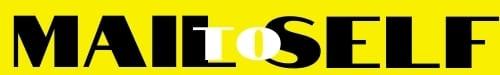 